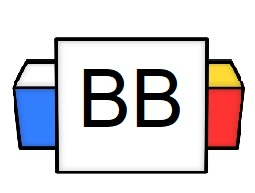 Question: What makes up a complex sentence?Answer:Example: Since we are done with the Basket Breaker, it’s time to drink up some radioactive waste.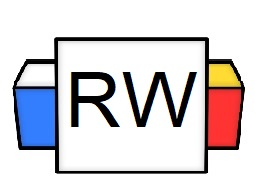 Directions: Underline any red words that appear in the video. Fill in the blanks with whatever appears in the white text when sentences are corrected. These are keywords and concepts. Arrangement 1 FormulaDependent Clause + , + Independent Clause.DC+ , +1 IDCExample: Wherever the King stakes his banner, the people begin to praise him.The next arrangement to make a complex sentence is even more simple. In fact, it might be as simple as flipping your sentence.Since we know that a complex sentence is made of 1 independent clause and 1 or more dependent clauses, we can order it in various ways.For this arrangement, we can put our independent clause first followed by the dependent clause.Arrangement 2 Formula1 independent Clause + 1 or more Dependent Clauses1 IDC+1 DC (or more)Example: Unless Mario focuses on plumbing rather than defeating Bowser, his business will crumbleFlip the structure. Example: Mario’s business will fail unless he focuses on plumbing rather than defeating Bowser. Example: He could not open the pickle jar even though he was incredibly muscular. Note: We can even flip the clauses, and the sentence often carries the same meaning.Example: Even though he was incredibly muscular, he could not open the pickle jar.Commas and Complex SentencesIf you start a complex sentence with a dependent clause, you need a comma to separate it from the independent clause.However, if you start a complex sentence with an independent clause, you do not normally need a comma to separate them.Example: I can go camping as long as there are no demonic beasts frolicking through the woods. Example: The Gingerbread Man’s home will be quickly devoured by ravenous children if he relocates to Candyland. 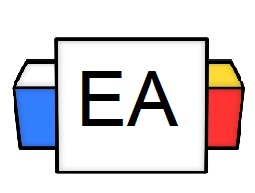 Directions: For this section, I am going to read various complex sentences aloud. Together, we will do the following.Underline the independent clauseSquare the dependent clauseCircle the subordinating conjunction (the word(s) that usually start the dependent clause).  Example 1: I thought I was going to get some rest until the lawnmowers started outside my window.Example 2: My summer romance ended when he ghosted me to go cave diving.Example 3: Brenda is going to get a reality check if she continues to gossip by the water cooler.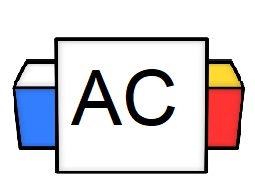 Directions: For this section, write an original complex sentence that begins with an independent clauseBrainstorming Area: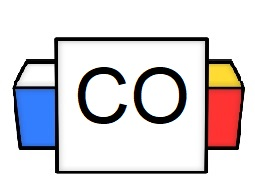 Example Answer: Humans shall cease to be the pinnacle of evolution once neuro-superior dolphins take control of the troposphere. Your Answer: Extra Notes